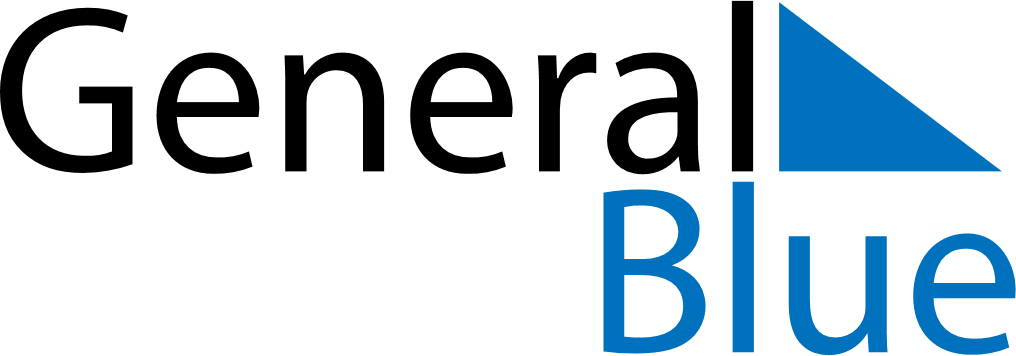 Quarter 1 of 2027Cabo VerdeQuarter 1 of 2027Cabo VerdeQuarter 1 of 2027Cabo VerdeQuarter 1 of 2027Cabo VerdeQuarter 1 of 2027Cabo VerdeJanuary 2027January 2027January 2027January 2027January 2027January 2027January 2027SUNMONTUEWEDTHUFRISAT12345678910111213141516171819202122232425262728293031February 2027February 2027February 2027February 2027February 2027February 2027February 2027SUNMONTUEWEDTHUFRISAT12345678910111213141516171819202122232425262728March 2027March 2027March 2027March 2027March 2027March 2027March 2027SUNMONTUEWEDTHUFRISAT12345678910111213141516171819202122232425262728293031Jan 1: New Year’s DayJan 13: Democracy DayJan 20: Heroes’ DayFeb 9: Shrove TuesdayFeb 10: Ash WednesdayMar 26: Good FridayMar 28: Easter Sunday